China University of Petroleum (East China) SPE Student Chapter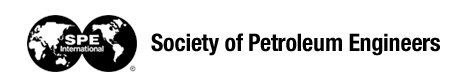 Presidium Election Application Form注：（1）请务必于10月18日23 : 59点前将报名表发送至cupespe@163.com，请提前加官方群：524235998 ;   （2）面试时间：暂定于10月20日14 : 30，地点：工科楼B 座361会议室。    请随时关注最新通知并携带简历参加面试，如有疑问请联系：魏琛 QQ：292089221NameGenderPolitics statusPolitics statusPhotoMajor/ Admission timeMajor/ Admission timeMajor/ Admission timePhotoSupervisorEmailPhotoSPE No.TelPhotoGPA/RankLanguage AbilityPosition to applyFirstSecondProfile（including student work and research experience）Reasons for applying(including development proposals for SPE )Honors